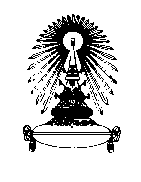 RECOMMENDATION ON BEHALF OFApplicant Name_________________________________________________________				 		First name 			Last nameSignature__________________________________________ Date __________________________					To the Referee:	The above named applicant is applying for admission to the M.Sc. in IT in Business Program Chulalongkorn University, and has named you as a referee.  Please assist the Admission Committee by answering the questions below as specific and candid a manner as possible.  Your comments will be a significant factor in admission decision. All information you provide will be treated as strictly confidential. Please complete this form and return it in a sealed envelope, endorsed with your signature over the seal, either to turn the applicant for return to M.Sc. in IT in Business Program, Faculty of Commerce and Accountancy, Chulalongkorn University, Pathumwan, Bangkok 10330 Thailand.Please return this recommendation form before the program application deadline of  17 September 2021 Thank you for your assistance.1.	Referee’s Contact Details:1.	Referee’s Contact Details:1.	Referee’s Contact Details:1.	Referee’s Contact Details:First Name:Last name:Organization:Position:Address:Telephone:Email:2. Familiarity with the applicant:(a) How long have you known the applicant? (b) In what capacity do you know the applicant?
(For example: Lecturer, Supervisor, etc.)(c) Do you know the applicant well enough to give him/her a recommendation? (Please mark ONE of the following boxes with an ‘X’)(c) Do you know the applicant well enough to give him/her a recommendation? (Please mark ONE of the following boxes with an ‘X’)  YesNo3. Assessment3. Assessment3. Assessment3. Assessment3. Assessment3. AssessmentPlease give your appraisal of the applicant in terms of the qualities in the table below. Rate the applicant in comparison with others applying for graduate study that you may have known in the applicant’s proposed field of study. (Please mark ONE of the following boxes with an ‘X’) Please give your appraisal of the applicant in terms of the qualities in the table below. Rate the applicant in comparison with others applying for graduate study that you may have known in the applicant’s proposed field of study. (Please mark ONE of the following boxes with an ‘X’) Please give your appraisal of the applicant in terms of the qualities in the table below. Rate the applicant in comparison with others applying for graduate study that you may have known in the applicant’s proposed field of study. (Please mark ONE of the following boxes with an ‘X’) Please give your appraisal of the applicant in terms of the qualities in the table below. Rate the applicant in comparison with others applying for graduate study that you may have known in the applicant’s proposed field of study. (Please mark ONE of the following boxes with an ‘X’) Please give your appraisal of the applicant in terms of the qualities in the table below. Rate the applicant in comparison with others applying for graduate study that you may have known in the applicant’s proposed field of study. (Please mark ONE of the following boxes with an ‘X’) Please give your appraisal of the applicant in terms of the qualities in the table below. Rate the applicant in comparison with others applying for graduate study that you may have known in the applicant’s proposed field of study. (Please mark ONE of the following boxes with an ‘X’) No basis for judgmentAverageGoodExcellentOutstandingIntellectual abilityAnalytical abilityLeadership potentialCreativityWritten communication skillsVerbal communication skillsTime management Ability to get along with othersEmotional stability and maturity4. 	Recommendation Summary 4. 	Recommendation Summary 4. 	Recommendation Summary 4. 	Recommendation Summary 4. 	Recommendation Summary 4. 	Recommendation Summary (Please mark ONE of the following boxes with an ‘X’)(Please mark ONE of the following boxes with an ‘X’)(Please mark ONE of the following boxes with an ‘X’)(Please mark ONE of the following boxes with an ‘X’)(Please mark ONE of the following boxes with an ‘X’)(Please mark ONE of the following boxes with an ‘X’)Strongly recommendRecommendRecommend with reservationsDo not recommend5. 	Other comment on the applicant5. 	Other comment on the applicant5. 	Other comment on the applicantAny further relevant information you feel may have a bearing on the applicant’s suitability. 
(Please attach a separate letter if necessary)Any further relevant information you feel may have a bearing on the applicant’s suitability. 
(Please attach a separate letter if necessary)Any further relevant information you feel may have a bearing on the applicant’s suitability. 
(Please attach a separate letter if necessary)